Załącznik nr 1.2 do Załącznika Nr 1 do Decyzji Nr 5 Dziekana Wydziału Społeczno-Technicznego PWSZ w Koninie z dnia 20 marca 2018 r. w sprawie trybu oraz zasad procedury antyplagiatowej stosowanej na Wydziale Społeczno-Technicznym.Wytyczne do składania pracy dyplomowej w wersji elektronicznejPracę dyplomową należy wprowadzić poprzez Portal eOrdo Omnis przez indywidulane konto eStudent, korzystając z zakładki „Dyplomowanie”.W zakładce „Dyplomowanie”  należy za pomocą okienka  „+dodaj temat” uzupełnić:- temat w j.polskim,- temat w j. obcym,- słowa kluczowe w j. polskim- słowa kluczowe w j.obcym,- streszczenie w j. polskim,- streszczenie w j. obcym,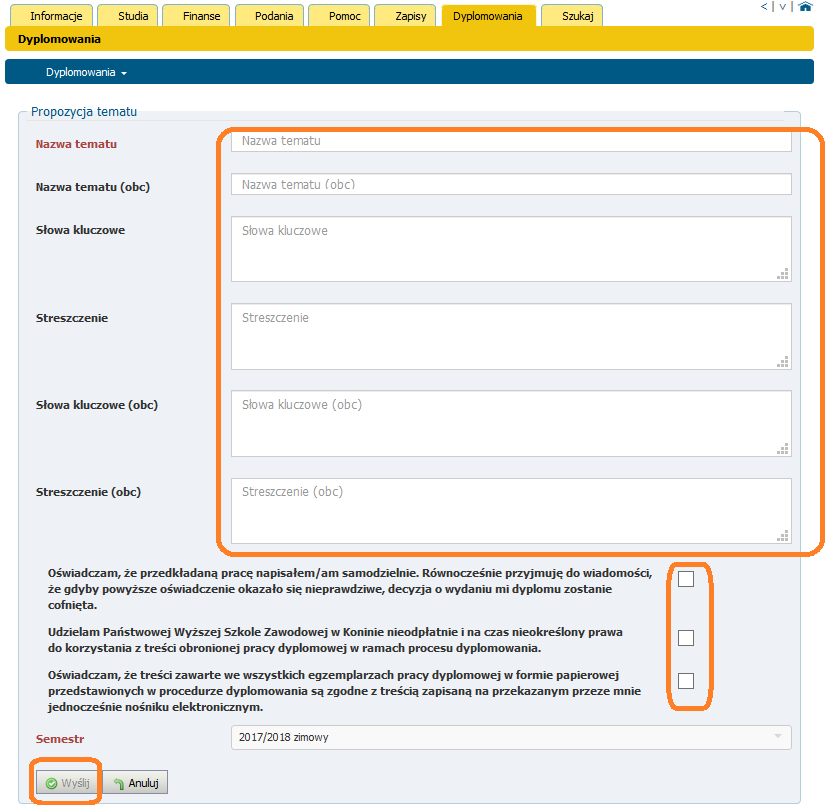 Pracę w formie elektronicznej  - Plik z pracą o nazwie: album_nazwisko_imię_forma studiów w formacie pliku PDF  należy wprowadzić do zakładki „ZAŁĄCZNIKI” Przykład zapisania pliku:151500_Antecki Alan_S  gdzie  S- studia stacjonarne;  N- studia niestacjonarne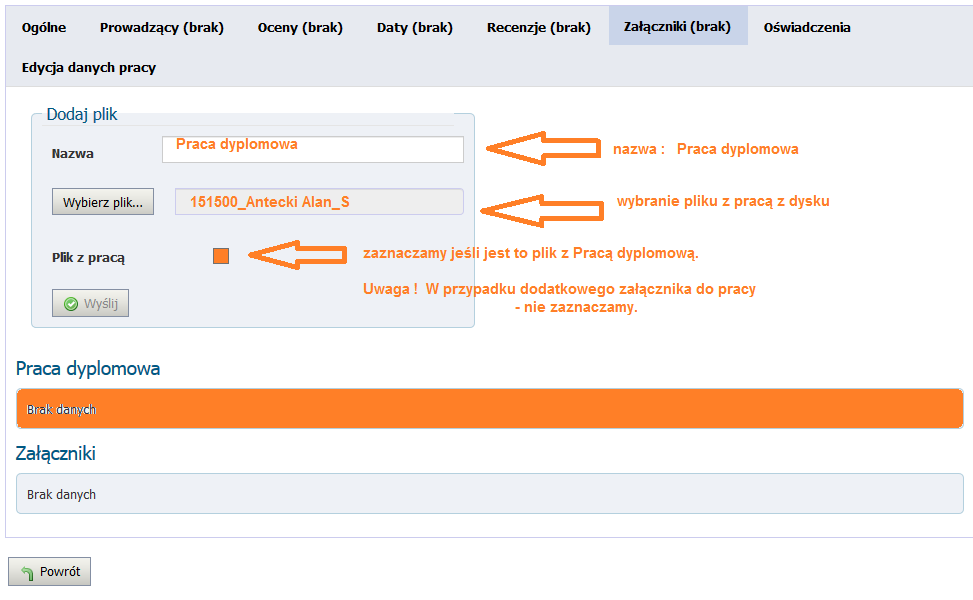 Uwaga !Praca dyplomowa zawierająca dodatkowe załączniki należy wprowadzić również w tym samym miejscu co pracę wpisując załącznik_numer abumu (dotyczy to najczęściej prac inżynierskich).Przykład zapisania pliku:załącznik_151500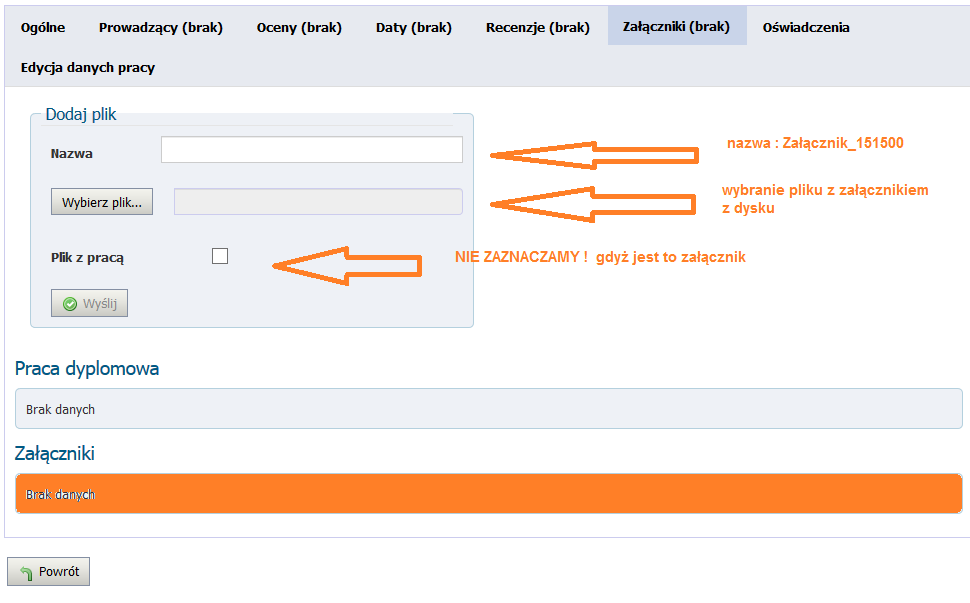 Wersja elektroniczna pracy dyplomowej powinna być identyczna z wersją papierową pracy dyplomowej złożonej we właściwej Katedrze.